UNIVERSIDADE FEDERAL RURAL DO SEMI-ÁRIDO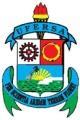 CENTRO MULTIDISCIPLINAR DE PAU DOS FERROSCOORDENADORIA DE ASSUNTOS ESTUDANTISPROGRAMA INSTITUCIONAL DE ASSISTÊNCIA ESTUDANTILSOLICITAÇÃO DE DESLIGAMENTO(  ) BOLSA: ____________________________________________________________(  ) AUXÍLIO: ___________________________________________________________(  ) MORADIA ESTUDANTIL – BLOCO/APTO ________________________________DISCENTE: ____________________________________________________________Período de vigência da Bolsa/Auxílio/Moradia Estudantil: _________ a ________MOTIVO DO DESLIGAMENTO: ________________________________________________________________________________________________________________________________________________________________________________________________________________________________________________________________________________________Pau dos Ferros/RN, ______de___________de________________________________________________________Assinatura do DiscenteVisto COAE em: ______/_____________/________Assinatura e Carimbo